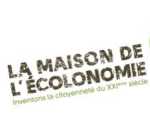 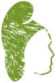 Projet mobilité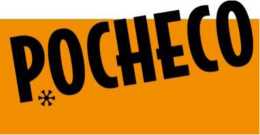 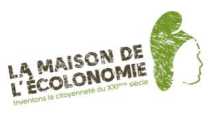 Combien vous coûtent vos déplacements aujourd'hui ?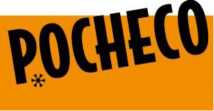 Solution MOVECOSolution d'autopartage/covoiturage électrique et accompagnement à l'achat de voiture Hybride/EssenceSolution MOVECOLes écolonomies réalisablesSolution déplacement 1Solution déplacement 1Solution déplacement 2Solution déplacement 2Voitures du foyerDiésel citadine, 15 000 km/anDiésel citadine, 15 000 km/anDiésel familiale, 20 000 km/anDiésel familiale, 20 000 km/anDistance domicile travail15 kilomètres15 kilomètres15 kilomètres15 kilomètresCoût de la voiture2936 €/an2,1 tonnes éq. CO2/an5078 €/an3,34 tonnes éq. CO2/anSolution déplacement 1Solution déplacement 1Solution déplacement 2Solution déplacement 2Mode de déplacementService autopartage/covoiturageZoé RenaultService autopartage/covoiturageZoé RenaultToyota Yaris Hybride Essence 25 000 km/anToyota Yaris Hybride Essence 25 000 km/anCoût nouvelle solution117 € / mois 0 kg éq. CO2/an2980 €/an1,875 tonnes éq. CO2/anEcolonomiesAvec le service d'autopartage/covoiturage Avec le service d'autopartage/covoiturage Acquisition d'une Toyota Yaris Hybride, fabriquée en FranceAcquisition d'une Toyota Yaris Hybride, fabriquée en FranceEcolonomies2,1 tonnes éq. CO2 /an1,125 Tonnes éq. CO2/an